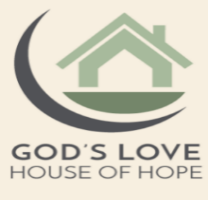 BACKGROUND: Founded in May of 2019, God’s Love House of Hope is a registered 501(c)3 with a mission to provide personal and professional assistance to refugees and immigrants in Iowa. For the past several years, God’s Love House of Hope has provided essential supportive services to newly arrived immigrants and refugees such as interpretation, transportation, school registration, assistance with applications for state benefits as well as driving instruction. Recently, God’s Love House of Hope has partnered with the International Rescue Committee in Iowa to provide additional services including youth programming, as well as English, digital literacy, and financial literacy classes.  SCOPE OF VOLUNTEER POSITION: God’s Love House of Hope seeks a volunteer to teach English classes to newly arriving refugees. Classes will be held Tuesday and Fridays, 10am-12pm, and 6pm-8pm beginning November 2023. Curriculum and materials will be provided. Curriculum will be provided to students with differing levels of proficiency in the same classroom.  Time Commitment: Classes will be held in 8-week sessions year-round, with scheduled breaks. If needed, one volunteer could teach morning classes (Tues and Fri, 10am-12pm), and another volunteer could teach evening classes (Tues and Fri, 6pm-8pm). Responsibilities:  Complete volunteer onboarding in person or online as needed, including background check Conduct assessments and analysis to identify the English levels of students. Facilitate group English instruction for up to 10 students using curriculum provided by agency.  Help develop new resources and curriculum to introduce newly arrived refugees to the English          language. Maintain accurate records of student attendance and test scores.  Provide additional materials to students that want to work on skills outside of class. Skills and Qualifications: Experience working with diverse populations and English language learners Proven ability to demonstrate patience, understanding, and flexibilityExperience in fostering a warm and welcoming environment in group settings.  Experience creating and implementing curriculum desired but not required Experience teaching desired but not requiredLanguages desired but not required: French, Swahili, or Kinyarwanda. Willing to adhere to God’s Love House of Hope volunteer policies If you are interested in this volunteer position, please call Director Faustin Alobo at faustinalobo243@gmail.com or call 515-868-6834.